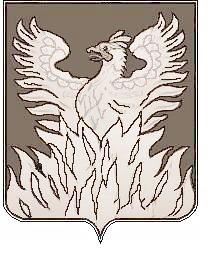 Администрациягородского поселения ВоскресенскВоскресенского муниципального районаМосковской областиП О С Т А Н О В Л Е Н И Еот 30.01.2017 №17 О внесении изменений в муниципальную программугородского поселения Воскресенск «Обеспечениепожарной безопасности  на 2015-2019 годы»В соответствии с Федеральным законом от 06.10.2003 №131-ФЗ «Об общих принципах организации местного самоуправления в Российской Федерации», Бюджетным кодексом Российской Федерации, решениями Совета депутатов муниципального образования «Городское поселение Воскресенск» Воскресенского муниципального района Московской области от 29.12.2016г. № 300/43 «О внесении изменений в решение Совета депутатов городского поселения Воскресенск «О бюджете городского поселения Воскресенск Воскресенского муниципального района Московской области на 2016 год» и от 29.12.2016г. № 295/43 «О бюджете городского поселения Воскресенск Воскресенского муниципального района Московской области на 2017 год»  ПОСТАНОВЛЯЮ:1. Внести в муниципальную программу     городского поселения Воскресенск                         «Обеспечение пожарной безопасности Обеспечение пожарной безопасности на 2015-2019 годы» (далее – Программа), утвержденную постановлением    администрации    городского     поселения        Воскресенск Воскресенского муниципального района от 13.11.2014 № 651  следующие изменения:1.1.  В паспорте Программы таблицу изложить в следующей редакции:«»1.2. Приложение  № 1 к Программе «Планируемые результаты реализации  муниципальной программы городского поселения Воскресенск «Обеспечение пожарной безопасности Обеспечение пожарной безопасности на 2015-2019 годы»  изложить в новой редакции согласно приложению № 1 к настоящему постановлению.1.3. Приложение № 2 к Программе  «Обеспечение пожарной безопасности Обеспечение пожарной безопасности на 2015-2019 годы»  изложить в новой редакции согласно приложению № 2 к настоящему постановлению.2. Начальнику организационного отдела по социальным коммуникациям  и организационным вопросам  Москалевой Е.Е. обеспечить размещение (опубликование) постановления на Официальном сайте Городского поселения Воскресенск, в соответствии с Уставом муниципального образования «Городское поселение Воскресенск» Воскресенского муниципального района Московской области.3.  Настоящее постановление вступает в силу с момента его размещения (опубликования) на Официальном сайте Городского поселения Воскресенск.4. Контроль за исполнением настоящего постановления оставляю за собой.  Временно исполняющий обязанности  руководителя администрации           	                                                                   М.Г. Кривоногов Приложение № 1													к постановлению от 30.01.2017  №17Планируемые результаты реализации муниципальной программы городского поселения Воскресенск Приложение № 2													                                        к постановлению от 30.01.2017  №17Перечень мероприятий муниципальной программы городского поселения Воскресенск «Обеспечение пожарной безопасности на 2015-2019 годы»Наименование муниципальнойпрограммы                   «Обеспечение пожарной безопасности Обеспечение пожарной безопасности на 2015-2019 годы» (далее-Программа)«Обеспечение пожарной безопасности Обеспечение пожарной безопасности на 2015-2019 годы» (далее-Программа)«Обеспечение пожарной безопасности Обеспечение пожарной безопасности на 2015-2019 годы» (далее-Программа)«Обеспечение пожарной безопасности Обеспечение пожарной безопасности на 2015-2019 годы» (далее-Программа)«Обеспечение пожарной безопасности Обеспечение пожарной безопасности на 2015-2019 годы» (далее-Программа)«Обеспечение пожарной безопасности Обеспечение пожарной безопасности на 2015-2019 годы» (далее-Программа)Цели муниципальнойпрограммы                   Повышение уровня пожарной безопасности объектов, находящихся на территории городского поселения Воскресенск.Повышение уровня пожарной безопасности объектов, находящихся на территории городского поселения Воскресенск.Повышение уровня пожарной безопасности объектов, находящихся на территории городского поселения Воскресенск.Повышение уровня пожарной безопасности объектов, находящихся на территории городского поселения Воскресенск.Повышение уровня пожарной безопасности объектов, находящихся на территории городского поселения Воскресенск.Повышение уровня пожарной безопасности объектов, находящихся на территории городского поселения Воскресенск.Задачи муниципальной программы                     Организация и осуществление профилактики пожаров на территории городского поселения Воскресенск.     Проведение мероприятий по повышению уровня пожарной безопасности.  Организация и осуществление профилактики пожаров на территории городского поселения Воскресенск.     Проведение мероприятий по повышению уровня пожарной безопасности.  Организация и осуществление профилактики пожаров на территории городского поселения Воскресенск.     Проведение мероприятий по повышению уровня пожарной безопасности.  Организация и осуществление профилактики пожаров на территории городского поселения Воскресенск.     Проведение мероприятий по повышению уровня пожарной безопасности.  Организация и осуществление профилактики пожаров на территории городского поселения Воскресенск.     Проведение мероприятий по повышению уровня пожарной безопасности.  Организация и осуществление профилактики пожаров на территории городского поселения Воскресенск.     Проведение мероприятий по повышению уровня пожарной безопасности.Координатор муниципальной программы  Руководитель администрации городского поселения Воскресенск   Руководитель администрации городского поселения Воскресенск   Руководитель администрации городского поселения Воскресенск   Руководитель администрации городского поселения Воскресенск   Руководитель администрации городского поселения Воскресенск   Руководитель администрации городского поселения Воскресенск Муниципальный заказчик муниципальной программы   Администрация городского поселения Воскресенск. Администрация городского поселения Воскресенск. Администрация городского поселения Воскресенск. Администрация городского поселения Воскресенск. Администрация городского поселения Воскресенск. Администрация городского поселения Воскресенск. Ответственный исполнитель муниципальной программыОтдел развития городской инфраструктурыОтдел развития городской инфраструктурыОтдел развития городской инфраструктурыОтдел развития городской инфраструктурыОтдел развития городской инфраструктурыОтдел развития городской инфраструктурыСроки реализации муниципальной программы   2015-2019 годы2015-2019 годы2015-2019 годы2015-2019 годы2015-2019 годы2015-2019 годыИсточники финансирования муниципальной программы, в том числе по годам:       Расходы (тыс. рублей)Расходы (тыс. рублей)Расходы (тыс. рублей)Расходы (тыс. рублей)Расходы (тыс. рублей)Расходы (тыс. рублей)Источники финансирования муниципальной программы, в том числе по годам:       Всего..2017г...Источники финансирования муниципальной программы, в том числе по годам:       3510,02000,010,0500,0500,0500,0В том числе:Средства бюджета городского поселения Воскресенск           3510,02000,010,0500,0500,0500,0Внебюджетные средстваПланируемые результаты реализации муниципальной программы                   Снижение количества пожаров, гибели и травмирования людей,  спасение материальных ценностей и сохранение окружающей средыСнижение количества пожаров, гибели и травмирования людей,  спасение материальных ценностей и сохранение окружающей средыСнижение количества пожаров, гибели и травмирования людей,  спасение материальных ценностей и сохранение окружающей средыСнижение количества пожаров, гибели и травмирования людей,  спасение материальных ценностей и сохранение окружающей средыСнижение количества пожаров, гибели и травмирования людей,  спасение материальных ценностей и сохранение окружающей средыСнижение количества пожаров, гибели и травмирования людей,  спасение материальных ценностей и сохранение окружающей среды«Обеспечение пожарной безопасности на 2015-2019 годы»№ п/пМероприятия по реализации программыМероприятия по реализации программыМероприятия по реализации программыМероприятия по реализации программыИсточники финансированияИсточники финансированияИсточники финансированияИсточники финансированияИсточники финансированияИсточники финансированияИсточники финансированияСрок исполнения мероприятияСрок исполнения мероприятияСрок исполнения мероприятияСрок исполнения мероприятияОбъем финансирования мероприятия в текущем финансовом году тыс.руб.за 2014г Объем финансирования мероприятия в текущем финансовом году тыс.руб.за 2014г Объем финансирования мероприятия в текущем финансовом году тыс.руб.за 2014г Объем финансирования мероприятия в текущем финансовом году тыс.руб.за 2014г Всего (тыс.руб.)Всего (тыс.руб.)Всего (тыс.руб.)Объем финансирования по годам (тыс.руб.)Объем финансирования по годам (тыс.руб.)Объем финансирования по годам (тыс.руб.)Объем финансирования по годам (тыс.руб.)Объем финансирования по годам (тыс.руб.)Объем финансирования по годам (тыс.руб.)Объем финансирования по годам (тыс.руб.)Объем финансирования по годам (тыс.руб.)Объем финансирования по годам (тыс.руб.)Объем финансирования по годам (тыс.руб.)Объем финансирования по годам (тыс.руб.)Объем финансирования по годам (тыс.руб.)Ответственный за выпол нение мероприятия прог раммыОтветственный за выпол нение мероприятия прог раммыРезультаты выполнения меро приятий прог раммыРезультаты выполнения меро приятий прог раммы№ п/пМероприятия по реализации программыМероприятия по реализации программыМероприятия по реализации программыМероприятия по реализации программыИсточники финансированияИсточники финансированияИсточники финансированияИсточники финансированияИсточники финансированияИсточники финансированияИсточники финансированияСрок исполнения мероприятияСрок исполнения мероприятияСрок исполнения мероприятияСрок исполнения мероприятияОбъем финансирования мероприятия в текущем финансовом году тыс.руб.за 2014г Объем финансирования мероприятия в текущем финансовом году тыс.руб.за 2014г Объем финансирования мероприятия в текущем финансовом году тыс.руб.за 2014г Объем финансирования мероприятия в текущем финансовом году тыс.руб.за 2014г Всего (тыс.руб.)Всего (тыс.руб.)Всего (тыс.руб.)201520152015201620162016201720172018201820192019Ответственный за выпол нение мероприятия прог раммыОтветственный за выпол нение мероприятия прог раммыРезультаты выполнения меро приятий прог раммыРезультаты выполнения меро приятий прог раммы12222444444455556666777888999101011111212131314141.1Разработка нормативных правовых актов по вопросам обеспечения первичных мер пожарной безопасности на территории городского поселенияРазработка нормативных правовых актов по вопросам обеспечения первичных мер пожарной безопасности на территории городского поселенияРазработка нормативных правовых актов по вопросам обеспечения первичных мер пожарной безопасности на территории городского поселенияРазработка нормативных правовых актов по вопросам обеспечения первичных мер пожарной безопасности на территории городского поселенияБез финансирования, за счет основной деятельности администрацииБез финансирования, за счет основной деятельности администрацииБез финансирования, за счет основной деятельности администрацииБез финансирования, за счет основной деятельности администрацииБез финансирования, за счет основной деятельности администрацииБез финансирования, за счет основной деятельности администрации1.2Организация противопожар ной пропаганды (изготовление наглядной агитации)Организация противопожар ной пропаганды (изготовление наглядной агитации)Организация противопожар ной пропаганды (изготовление наглядной агитации)Организация противопожар ной пропаганды (изготовление наглядной агитации)Средства бюджета городского поселения ВоскресенскСредства бюджета городского поселения ВоскресенскСредства бюджета городского поселения ВоскресенскСредства бюджета городского поселения ВоскресенскСредства бюджета городского поселения ВоскресенскСредства бюджета городского поселения Воскресенск2015-2019г.2015-2019г.2015-2019г.2015-2019г.2015-2019г.2015-2019г.160,0160,0160,040,040,040,00,00,00,040,040,040,040,040,040,0Отдел развития городской инфраструктурыОтдел развития городской инфраструктурыИзготовление наглядной агитацииИзготовление наглядной агитации1.3Очистка противопожарных водоемов, обустройство подъездов к ним.Очистка противопожарных водоемов, обустройство подъездов к ним.Очистка противопожарных водоемов, обустройство подъездов к ним.Очистка противопожарных водоемов, обустройство подъездов к ним.Средства бюджета городского поселения ВоскресенскСредства бюджета городского поселения ВоскресенскСредства бюджета городского поселения ВоскресенскСредства бюджета городского поселения ВоскресенскСредства бюджета городского поселения ВоскресенскСредства бюджета городского поселения Воскресенск2015-2019г.2015-2019г.2015-2019г.2015-2019г.2015-2019г.2015-2019г.1500,01500,01500,0150,0150,0150,0150,00,00,0450,0450,0450,0450,0450,0450,0Отдел развития городской инфраструктурыОтдел развития городской инфраструктуры1.4Опашка населенных пунктовОпашка населенных пунктовОпашка населенных пунктовОпашка населенных пунктовСредства бюджета городского поселения ВоскресенскСредства бюджета городского поселения ВоскресенскСредства бюджета городского поселения ВоскресенскСредства бюджета городского поселения ВоскресенскСредства бюджета городского поселения ВоскресенскСредства бюджета городского поселения Воскресенск2015-2019г.2015-2019г.2015-2019г.2015-2019г.2015-2019г.2015-2019г.50,050,050,010,010,010,010,010,010,010,010,010,010,010,010,0Отдел развития городской инфраструктурыОтдел развития городской инфраструктуры1710,01710,0200,0200,0200,010,010,0500,0500,0500,0500,0500,0500,0500,0500,0500,0500,02.1Устройство пожарной сигнализации в здании администрации городского поселения Воскресенск (п. Ленина,3)Устройство пожарной сигнализации в здании администрации городского поселения Воскресенск (п. Ленина,3)Устройство пожарной сигнализации в здании администрации городского поселения Воскресенск (п. Ленина,3)Устройство пожарной сигнализации в здании администрации городского поселения Воскресенск (п. Ленина,3)Средства бюджета городского поселения ВоскресенскСредства бюджета городского поселения ВоскресенскСредства бюджета городского поселения ВоскресенскСредства бюджета городского поселения ВоскресенскСредства бюджета городского поселения ВоскресенскСредства бюджета городского поселения ВоскресенскСредства бюджета городского поселения Воскресенск2015г.2015г.2015г.2015г.1800,01800,01800,01800,01800,01800,01800,0Отдел развития городской инфраструктурыОтдел развития городской инфраструктуры1800,01800,01800,01800,03510,03510,02000,02000,010,010,010,0500,0500,0500,0500,0500,0500,0500,0500,03510,03510,02000,02000,010,010,010,0500,0500,0500,0500,0500,0500,0500,0500,0